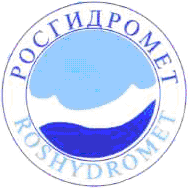 Томский ЦГМС – филиал ФГБУ «Западно-Сибирское УГМС»Бюллетень погоды и состояния окружающей среды  ПО Томской области и г. ТОМСКУПрогноз погоды с 19 час. 29.03.24 г. по 19 час. 30.03.24 г.Начальник Томского ЦГМС – филиала ФГБУ «Западно-Сибирское УГМС» – Волков Ю.В.г. Томск – 50, ул. Гагарина, 3 стр.1. Телефон: приемная: тел/факс (53-30-01), синоптики – 90-75-78 тел/факс, эл. почта: pogoda@mail.tomsknet.ruВремя выпуска 14 ч. 30 мин.ВНИМАНИЕ! Любая информация из Бюллетеня не может быть использована третьими  лицами в любых целях, в том числе коммерческих, а также любым образом, без письменного разрешения владельца – Томский ЦГМС – филиал ФГБУ «Западно-Сибирское УГМС». При распространении (перепечатке) информации в области гидрометеорологии и мониторинга загрязнения окружающей природной среды, полученной на законных основаниях от организаций и учреждений Росгидромета …делается обязательная ссылка на источник получения информации (Постановление Правительства РФ №1425 от 27.11.97 г.).  	          № 89                                                                                                                                           29 марта 2024 г.По Томской областиПо г. ТомскуОблачная погода с прояснениями.Небольшие, местами умеренные осадки в виде снега и дождя, в отдельных районах гололедные явления, днем по югу без существенных осадков.Ветер юго-западный 4-9 м/с, местами порывы ночью до 14 м/с, днем до 17 м/с.Температура ночью -3…+2°С.Температура днем 0…+5°С, местами до +10°С.На дорогах местами гололедица.Облачная погода с прояснениями.Ночью мокрый снег,днем без существенных осадков.Ветер юго-западный 4-9 м/с, местами порывы до 14 м/с.Температура ночью 0…+2°С.Температура днем +7…+9°С.На дорогах местами гололедица.Прогноз погоды на 2 – 3 сутки по Томской областиПрогноз погоды на 2 – 3 сутки по Томской областиПрогноз погоды на 2 – 3 сутки по Томской областиПрогноз погоды на 2 – 3 сутки по Томской областиПрогноз погоды на 2 – 3 сутки по Томской областиПрогноз погоды на 2 – 3 сутки по Томской областиДатаЯвления погодыВетерВетерТемпература воздуха, °СТемпература воздуха, °СДатаЯвления погодыНаправлениеСкорость, м/сНочьДень31.03.24Небольшие, местами умеренные осадки в виде снега и дождя; днем по северо-западу без существенных осадков.западный3-8, местами порывы до 140…-5, местами до -10-1…+401.04.24Ночью местами небольшой,  по северо-западу умеренный снег; днем небольшие, местами умеренные осадки в виде снега и дождя.юго-западный3-8, местами порывы ночью до 13, днем до 17-2…-7, местами до -16+1…+6Прогноз погоды на 2 – 3 сутки по г. ТомскуПрогноз погоды на 2 – 3 сутки по г. ТомскуПрогноз погоды на 2 – 3 сутки по г. ТомскуПрогноз погоды на 2 – 3 сутки по г. ТомскуПрогноз погоды на 2 – 3 сутки по г. ТомскуПрогноз погоды на 2 – 3 сутки по г. Томску31.03.24Небольшие осадки в виде снега и дождя.юго-западный3-8-1…-3+2…+401.04.24Ночью без существенных осадков, днем небольшой дождь.западный3-8, местами порывы до 13-2…-4+4…+6Климатическая информация по г. Томску за 29 марта по многолетним данным 1890–2023 гг.Климатическая информация по г. Томску за 29 марта по многолетним данным 1890–2023 гг.Климатическая информация по г. Томску за 29 марта по многолетним данным 1890–2023 гг.Климатическая информация по г. Томску за 29 марта по многолетним данным 1890–2023 гг.Климатическая информация по г. Томску за 29 марта по многолетним данным 1890–2023 гг.Ежесуточная норма средней суточной температуры воздуха*Абсолютная минимальная температура воздухаАбсолютная минимальная температура воздухаАбсолютная максимальная температура воздуха Абсолютная максимальная температура воздуха °С°Сгод°Сгод-3.8-34.91890+12.81981Информация по мониторингу загрязнения окружающей среды (г. Томск)Уровень загрязнения атмосферного воздуха за день 28.03.24 г. и утро 29.03.24 г.Информация по мониторингу загрязнения окружающей среды (г. Томск)Уровень загрязнения атмосферного воздуха за день 28.03.24 г. и утро 29.03.24 г.Информация по мониторингу загрязнения окружающей среды (г. Томск)Уровень загрязнения атмосферного воздуха за день 28.03.24 г. и утро 29.03.24 г.Информация по мониторингу загрязнения окружающей среды (г. Томск)Уровень загрязнения атмосферного воздуха за день 28.03.24 г. и утро 29.03.24 г.Информация по мониторингу загрязнения окружающей среды (г. Томск)Уровень загрязнения атмосферного воздуха за день 28.03.24 г. и утро 29.03.24 г.Информация по мониторингу загрязнения окружающей среды (г. Томск)Уровень загрязнения атмосферного воздуха за день 28.03.24 г. и утро 29.03.24 г.Информация по мониторингу загрязнения окружающей среды (г. Томск)Уровень загрязнения атмосферного воздуха за день 28.03.24 г. и утро 29.03.24 г.Информация по мониторингу загрязнения окружающей среды (г. Томск)Уровень загрязнения атмосферного воздуха за день 28.03.24 г. и утро 29.03.24 г.Информация по мониторингу загрязнения окружающей среды (г. Томск)Уровень загрязнения атмосферного воздуха за день 28.03.24 г. и утро 29.03.24 г.Информация по мониторингу загрязнения окружающей среды (г. Томск)Уровень загрязнения атмосферного воздуха за день 28.03.24 г. и утро 29.03.24 г.Информация по мониторингу загрязнения окружающей среды (г. Томск)Уровень загрязнения атмосферного воздуха за день 28.03.24 г. и утро 29.03.24 г.Информация по мониторингу загрязнения окружающей среды (г. Томск)Уровень загрязнения атмосферного воздуха за день 28.03.24 г. и утро 29.03.24 г.Информация по мониторингу загрязнения окружающей среды (г. Томск)Уровень загрязнения атмосферного воздуха за день 28.03.24 г. и утро 29.03.24 г.Районы городаПостынаблюденияРайоны городаПостынаблюденияВзвешенные веществаОксид углеродаДиоксид азотаСероводородФенолСажаФормальдегидАммиакМетанолСернистый газХлористый водородЛенинскийпл. Ленина2--2.1--------Ленинскийул. Пролетарская11-3.5---------Советскийул. Герцена5-----------Кировскийул. Вершинина13-----------Кировскийул. 19 Гвардейской Дивизии15-----------Октябрьскийул. Сергея Лазо14-----------п. Светлый12п. Светлый12-----------Прогноз метеоусловий и уровня загрязнения атмосферы г. Томска на 30.03.24 г.Прогноз метеоусловий и уровня загрязнения атмосферы г. Томска на 30.03.24 г.Прогноз метеоусловий и уровня загрязнения атмосферы г. Томска на 30.03.24 г.Прогноз метеоусловий и уровня загрязнения атмосферы г. Томска на 30.03.24 г.Прогноз метеоусловий и уровня загрязнения атмосферы г. Томска на 30.03.24 г.Прогноз метеоусловий и уровня загрязнения атмосферы г. Томска на 30.03.24 г.Прогноз метеоусловий и уровня загрязнения атмосферы г. Томска на 30.03.24 г.Прогноз метеоусловий и уровня загрязнения атмосферы г. Томска на 30.03.24 г.Прогноз метеоусловий и уровня загрязнения атмосферы г. Томска на 30.03.24 г.Прогноз метеоусловий и уровня загрязнения атмосферы г. Томска на 30.03.24 г.Прогноз метеоусловий и уровня загрязнения атмосферы г. Томска на 30.03.24 г.Прогноз метеоусловий и уровня загрязнения атмосферы г. Томска на 30.03.24 г.Прогноз метеоусловий и уровня загрязнения атмосферы г. Томска на 30.03.24 г.  Метеорологические условия не будут способствовать накоплению вредных примесей в атмосфере города. Общий уровень загрязнения атмосферы города ожидается пониженный.  Метеорологические условия не будут способствовать накоплению вредных примесей в атмосфере города. Общий уровень загрязнения атмосферы города ожидается пониженный.  Метеорологические условия не будут способствовать накоплению вредных примесей в атмосфере города. Общий уровень загрязнения атмосферы города ожидается пониженный.  Метеорологические условия не будут способствовать накоплению вредных примесей в атмосфере города. Общий уровень загрязнения атмосферы города ожидается пониженный.  Метеорологические условия не будут способствовать накоплению вредных примесей в атмосфере города. Общий уровень загрязнения атмосферы города ожидается пониженный.  Метеорологические условия не будут способствовать накоплению вредных примесей в атмосфере города. Общий уровень загрязнения атмосферы города ожидается пониженный.  Метеорологические условия не будут способствовать накоплению вредных примесей в атмосфере города. Общий уровень загрязнения атмосферы города ожидается пониженный.  Метеорологические условия не будут способствовать накоплению вредных примесей в атмосфере города. Общий уровень загрязнения атмосферы города ожидается пониженный.  Метеорологические условия не будут способствовать накоплению вредных примесей в атмосфере города. Общий уровень загрязнения атмосферы города ожидается пониженный.  Метеорологические условия не будут способствовать накоплению вредных примесей в атмосфере города. Общий уровень загрязнения атмосферы города ожидается пониженный.  Метеорологические условия не будут способствовать накоплению вредных примесей в атмосфере города. Общий уровень загрязнения атмосферы города ожидается пониженный.  Метеорологические условия не будут способствовать накоплению вредных примесей в атмосфере города. Общий уровень загрязнения атмосферы города ожидается пониженный.  Метеорологические условия не будут способствовать накоплению вредных примесей в атмосфере города. Общий уровень загрязнения атмосферы города ожидается пониженный.Мощность экспозиционной дозы (уровень радиации) по данным «АСКРО» и стационарных постов в 30-км зоне Сибирского химического комбината с 28.03.24 г. по 29.03.24 г.Среднее значение – 0.09 мкЗв/ч.Максимальное значение – 0.10 мкЗв/ч. Обзор опасных (ОЯ) и комплекса неблагоприятных метеорологических явлений погоды (КМЯ) по Томской области